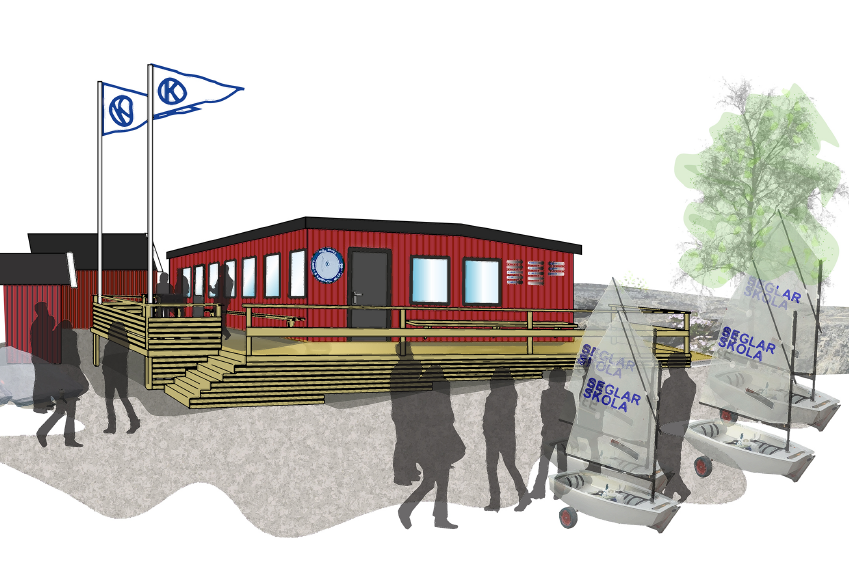 Verksamhetsberättelse KKKK 2021Kära Medlemmar,Som alla vet har vi nu ännu ett år bakom oss med fina seglingsupplevelser och nu äntligen utan att behöva begränsa oss gentemot restriktioner på grund av pandemin. KKKK är en klubb som har viljan och förmågan att värna både om bredden ifrån nybörjarstadiet till att kunna nå toppresultat som elit. Alla nivåer är välkomna, att segla bara för att det är kul eller att försöka prestera på toppnivå är lika viktigt och måste få bero på var och ens egen vilja och intresse. Väldigt glädjande är att intresset för KKKK:s seglarskola är fortsatt högt, aningen lägre deltagarantal dock än under rekordåret 2021. Flera ville efter seglarskolan fortsätta i träningsgrupperna Grön Optimist eller RS Feva under hösten. Dessutom skaffade sig flera ungdomar egna båtar under säsongen. Kappseglingsprogrammet under året var utökat jämfört med 2021. Rikskvalet i Optimist tillkom och genomfördes i samarbete med några fler klubbar ifrån västkusten. Detta gav mersmak för västkustklubbarna och vi har därför ett Optimist Rikskval, organiserat på samma sätt i planen för 2023. Laser GP var även det ett stort arrangemang som genomfördes med framgång. Det har tränats och kappseglats flitigt i stort sett varje vecka under vår- och höstterminen i Optimist, RS Feva och Laser. Laser Master Väst har ett av kustens största startfält där flera deltagare är- eller har varit på elitnivå i Laser. Även här finns det plats för de ungdomar som vill segla Laser och få både goda förebilder och bra motstånd på banan.Några av våra seglare har nått toppresultat under året. Det beror förstås på ett antal väldigt talangfulla ungdomar men också på en högkvalitativ träningsverksamhet. Här ser ni de främsta av årets framgångar i optimistklassen:Lag-VM Brons 	– Selma HårdNM Guld		- Alma BeijarNM Guld		- Leo FlorénJSM Opti-11 Guld	- Gustav Holm EnanderÅtta KKKK seglare blev uttagna till landslaget i Optimist: Leo Florén, Selma Hård, Elsa Beijar, Alma Beijar, Hilda Wallström, Stina Westberg, Ella Fagerberg och Zacharias WiedestamDet stora antalet juniorseglare ställer höga krav på klubbens segelbåtar samt än mer på klubbens följe- och säkerhetsbåtar. Rib-båtarna används i stort sett dagligen under hela säsongen. De som har som uppgift att ta hand om följebåtarna har stundtals haft det hektiskt men ändå löst uppgiften på ett mycket bra sätt. Ekonomin i klubben är stark, kassan har stärkts under året men samtidigt har den löpande verksamheten genererat en liten förlust. Det beror på en kombination av något mindre löpande intäkter samt en del oförutsett ökade kostnader. Driftskostnaderna för följebåtarna har varit högre än beräknat där en del tyvärr består i kostnader för stölder av drivmedel. Målsättningen är och har varit att den löpande verksamheten skall gå med en liten hälsosam vinst.Vi har under året fortsatt med att förstärka organisationen i klubben, att få fler i arbete, att hålla fastigheter, material och båtar i gott skick samt att planera för de insatser vi ser behöver göras framöver.En del i detta har varit att på olika sätt söka bidrag, vi har under året erhållit och använt bidrag till en ny följebåt samt till vårt skrovduksprojekt (läs mer under kapitlet om båtar) men vi har inte under 2022 sökt eller beviljats nya bidrag. Ett fortsatt behov finns dock och vi hoppas att tidigare bidragsgivare ser att vi använder medlen klokt när de behövs och att de vill vara med i en fortsatt stöttning av klubbens verksamhet. Vi har några viktiga delar i fastigheter och båtar som kräver investeringar för att hålla en fungerande nivå.Klubben har sedan mitten av 70-talet haft ett arrendeavtal för Tribunen ute på klipporna, placerad på tomten till en fastighet. Tribunen användes flitigt under flera decennier men de senaste åren har den stått i stort sett oanvänd. Arrendeavtalet är under året uppsagt av fastighetsägaren. Klubben har sedan våren 2021 haft en bra löpande diskussion med fastighetsägaren om tribunens framtid, vilken fortsättningen blir är i skrivande stund inte klarlagt men det finns en ömsesidig vilja att komma fram till en bra överenskommelse under våren 2023. Efter sommaren kontaktades KKKK av några av Sveriges främsta Drakseglare. De vill gärna segla på de fina vattnen utanför Kullavik. Det finns ett önskemål om- och en möjlighet till att finansiera och installera en ny kran som istället för 1 ton klarar båtar upp till 2 ton. Den befintliga 1-tonskranen har visat upprepade tekniska problem med höga kostnader som följd, en ny kran skulle sannolikt vara betydligt billigare i drift samt kunna ge ökade intäkter ifrån fler användare. Landplatser för kölbåtarna skulle i så fall organiseras på Kullaviks Båtvarvs mark. I skrivande stund är projektet inte färdigprojekterat eller beslutat men det finns här en chans till en positiv utveckling, både vad gäller segling och ekonomi för KKKK.Sist, men inte minst: Våra sponsorer, Pelle P, Liros, Kullaviks Båtvarv och Kungsbrodyr skall återigen ha ett stort TACK! Utan dessa skulle vi inte ha vare sig rätt material till båtarna eller kläder till våra tränare och instruktörer.Jag vill också tacka alla som arbetat och bidragit i KKKK under 2022 och lämnar nu över ordförandeskapet för 2023 till Stina Darin. KKKK är en klubb som har alla förutsättningar att vara en bästa samlingsplats för alla seglare i vår fantastiska del av landet.Lars Mila, Ordförande 2022 KKKKKappseglingKKKK har under 2022 jobbat med att genomföra våra regionala kappseglingar men även utöver dessa har vi genomfört nationella kappseglingar efter önskemål om att få kappsegla på våra vatten.Rikskval Optimist Årets första Rikskval i Optimist gick i Kullavik, ett stort och uppskattat evenemang, dessvärre var vindförhållanden inte vad dem brukar med stadiga västliga vindar. Det vi fick glädjas över är att Sveriges optimistseglare har fått lärdom och utveckling inom uthållighet på vattnet. I samband med rikskvalet, genomföra klubben en deltävling för seglare som inte uppfyllt kraven att delta i rankingen, närmar nämnt ”Coming Stars” och vi hade över 30 seglare som var mycket nöjda efter helgen. Inför 2023 kommer KKKK anordna ett nytt Rikskval som även är första rikskvalet för säsongen. Feva SuperCup Feva SuperCup arrangerades för fjärde året av KKKK och det blev ett mycket uppskattat arrangemang med seglingar nära piren som alla kunde följ. Upplägget i år jämfört med tidigare år blev det en tränings/tävlings klinik då det var få anmälda.Regattan lutar åt att inte bli ett återkommande format under 2023. PelleP Archipelago Race En lokal, trevlig regatta som KKKK har genomförts i många år. Döpt efter vår legend Pelle Petterson som sponsrat klubben med kläder under många år. Regattan går mitt på sommaren och i år deltog optimist, E-jolle, Laser, Zoom, Rs Tera, Rs Feva och 29er. ILCA GP3 ILC GP3 seglades under sensommaren i KKKK, där vi fick fantastiska vindar och härligt väder. Stor insats från seglingsledningen att evenemanget blev lyckat. KKKK hoppas på att anordna fler av dessa typer av kappseglingar i framtiden!VKSF Distriktsmästerskap för Jollar Distriktsmästerskap (DM) Distriktsmästerskap (DM) genomfördes i slutet på året och vilket var väldigt lyckat. Det var över 100 båtar som deltog i ett flertal klasser. Regattan hölls under oktober och gav mycket lärdom för klasser som genomförde regattan, med tanke på friska vindar! Torsdagsseglingar och klubbsegling Optimisterna genomförde två långa serier med torsdagsseglingar med över 30 deltagande seglare, hög närvaro och kämparpris till samtliga som var med på alla raceTräningTräningsverksamheten har under 2022 fortsatt att omfatta Optimist och RS Feva. Vi
har samtidigt en grupp av Laser Master som har Kullavik som bas.

Optimist
Optimistgruppen har under året varit en av de större i regionen med över 40 seglare på träningarna.
Träningsgrupperna har varit uppdelade i en grön, en blå, en röd/svart grupp.
• Grön grupp har letts av Lovisa Darin på våren och på hösten startade vi även en ljusgrön grupp för de nya seglarna med Emil Bertilsson som tränare. Tillströmningen i gruppen av nya Gröna seglare har varit
lite lägre 2022 jämfört med 2021 men totalt består grön grupp av ca 12 seglare vilket är bra för tillväxten i klubben.
• Blå grupp är en stor grupp med mycket driv och härlig gemenskap och har
letts av Linnea Darin och Theo Hansson och har bestått av ca 16 seglare.
• Röd/Svart Grupp har tränats av Marius Westerlind. Gruppen har
bestått av ca 14 seglare
• Klubben höll även i år sitt uppskattade läger i Marstrand med deltagare från
samtliga grupper och många föräldrar. Detta är ett event som knyter både
seglare och föräldrar närmare varandra och därmed klubben.I klubben finns en fin anda med seglare som har stor träningsvilja och vi har därför mycket högt deltagande på alla träningar.
RS-Feva
Feva gruppen var i slutet av året lite färre med ca 3 aktiva besättningar. Tränare under året har varit
Viktor Sönnergren och Kettil Leke.Laser Master
Klubben har fortsatt samarbetet med Laser Master som har förlagt sina träningar i
Kullavik under året. Det har varit ungefär 10-15 deltagare vid varje träning. Laser Master är idag även väl representerad i KKKKs styrelse.
Fysträning
Klubben har varje vecka fysträning i Kullaviks Montessoriskola när det inte längre
var möjligt att segla på kvällarna. Det har varit ca 10 deltagare på varje träning.SeglarskolaÅter igen var det hög efterfrågan på sommarens platser till Seglarskolan och de första veckorna fylldes snabbt. Totalt deltog 270st elever under sommarens kurser. Vi erbjöd Seglarskola under 6st veckor och de kurser som erbjöds var;SeglarskojNybörjar OptimistFortsättning OptimistKappseglarna OptimistFevaRibbkursEfter att ha haft Theo Hansson som huvudansvarig för Seglarskolan i många år tog i år Emil Bertilsson och Carl White över huvudansvaret för att driva Seglarskolan. Emil och Carl är erfarna seglare som skolats i KKKK under många år och var mycket uppskattade i sina roller. Vi hade i år också flera instruktörer som var nya i sina roller och också många nya hjälpredor. Under sommaren jobbade ca 40st ungdomar som instruktörer, hjälpledare och hjälpredor. KKKK har som målsättning att alla aktiva seglare i jolleklasserna även skall utvecklas som ledare och att medverka till att utbilda nya jolleseglare. Detta innebär att alla aktiva seglare erbjuds att från 11års ålder börja som hjälpreda i seglarskolan för att senare kunna gå vidare som hjälpledare och tränare/instruktörer genom både praktisk och teoretisk ledarutbildning. Inför uppstarten av sommarens Seglarskola genomförde klubben tre utbildningar för sommarens ledare. Seglarskolan genomförde tre utbildningar:För instruktörer och hjälpledare, och syftade till att gå igenom ansvarsfördelning, rutiner samt olika ledarskapsstilar. Upplägget var en teoretisk genomgång.För samtliga ledare, och syftade till att gå igenom klubbens rutiner med hantering av materiel, uppgifter under seglarskolan och ansvarsfördelning av dessa uppgifter. Upplägget var som sådant det var en teoretisk genomgång, med inslag av praktiska förklaringar, exempelvis demonstration av hur ribbarna skall göras i ordning. Utbildningen i HLR och första hjälpen utbildning för hjälpledare och instruktörer (11st deltagare), som en utbildad förälder i klubben höll i. Innehållet var korta teoretiska områden kring hur hjärta och lungräddning fungerar. Merparten av utbildning var dock praktiskt övning. Kursen var väldigt bra och bör vara ett återkommande inslag varje år. Vi marknadsförde seglarskolan via mailutskick till tidigare deltagare och via klubbens sidor på Facebook och Instagram. Klubbhus – CaféKKKK Cafe har under 2022 stått för Mat och Cafe försäljning i samband med våra större evenemang;  Rikskval Optimist Pelle P regatta KM och DMLaser CupCafet har även ordnat med Fika till våra träningsgrupper vid respektive träningstillfälle samt genomfört diverse trivselaktiviteter för våra medlemmar utanför ordinarie träningsverksamhet. Under året har även Cafet ansvarat för uthyrning av klubbens lokaler för diverse evenemang utanför klubbens ordinarie verksamhet. Båtar
Följebåtar och trailersKlubbens fem följebåtar bestående av en Focchi 510 samt nu 5 Focchi 460 har använts flitigt och fick även under denna sommar ett antal driftstopp. Klubben behövde ibland hyra in ytterligare båtar för att klara av rätt säkerhetsnivå. Det löpande behovet ser ut att vara 6-7 fungerande följebåtar. Båtgruppen har jobbat intensivt med att hålla båtarna i drift och med uppdateringar för att förbättra tillgängligheten. En ny Focchi 460 levererades till klubben i April och betalades helt med det frikostiga bidraget från Göteborgs Barnhus, beviljat under 2021. Focchi 510 båten och en av Focchi 460 båtarna är alltså tämligen nya och har många år kvar i funktion medan de äldre Focchi 460 båtarna behöver förnyas under de kommande åren. Även de fyra äldre båtsläpvagnarna har ett löpande behov av underhåll och reparationer.Följebåtarna har sjösatts i början av mars och tagits upp igen i slutet av november. Att samtidigt klara av att hålla båtarna bottenmålade med giftfärg har varit ett tungt arbete som delvis har fallerat. I slutet av 2021 lyckades klubben få beviljat ett LOVA bidrag ifrån Länsstyrelsen i Halland för att istället för bottenmålning införskaffa och använda skrovdukar. 6 st. dukar införskaffades och installerades under våren. När båtarna togs upp i november-december var de helt utan beväxning. Miljöeffekterna är flerfaldiga, dels används inte mer någon giftfärg och så är båtarna renare i botten än tidigare vilket gynnar bränsleförbrukningen. Arbetsinsatsen och de löpande kostnaderna som krävs är dessutom klart lägre än att betala för upptagning, avspolning samt sedan skrapa eller slipa och bottenmåla. C55-orKlubbens fyra C-55-or bestod av två båtar i kappseglingsskick samt två båtar som används i seglarskolan. Seglarskolebåtarna används flitigt medan kappseglingsbåtarna under tre år har stått oanvända på land. Det beslöts därför under 2021 att avyttra två av båtarna vilket genomfördes under våren 2022. Jönköpings Segelsällskap köpte de två båtarna och har sedan dess haft dem i full drift i sin seglarskola. KKKK fick i gengäld ett välkommet kassatillskott.RS-FevorFevorna  används flitigt och är i löpande behov av reparationer och viss upprustning inför säsongen 2023. Alla 4 båtarna behövs och antalet bedöms vara det rätta till säsongen 2023.OptimisterKlubbens optimistjollar är i grunden av hög klass men används flitigt vilket ger ett löpande underhållsbehov. Klubben förfogar nu över 15 fina skoloptimister, detta bedöms i nuläget vara rätt antal men det kan justeras beroende på efterfrågan i seglaskolan och träningsverksamheten.Styrelsens arbeteÅrets styrelsearbete har fungerat väl samtidigt som flera styrelsemedlemmar var nyvalda. Antalet ledamöter utökades för att få styrelserepresentation för fler av klubbens funktioner samt med en tanke att underlätta en framtida succession. Ordinarie styrelsemöten har hållits och protokollförts en gång per månad förutom i augusti månad. Några extra möten har också hållits när behov har uppstått.Styrelsens sammansättning har varit enligt nedanstående:Styrelse 2022Lars Mila, Ordförande (omval)			Niclas Holmberg, Kassör (nyval)				Claes Rydholm, Sekreterare			 Teresa Enander, Träning			 Theodor Hansson, kappsegling (nyval)Linda Leech, kappsegling biträdande (nyval)			Kristian Sundborn, Infrastruktur (nyval)			Johanna Bergstrand, Seglarskola	 Anita Florén, InformationNicklas Falk, suppleant – Café (nyval)Niclas Palmås, suppleant – LOK-stöd (nyval)				RevisorerAndreas LjungbergKatharina HanssonValberedningMarcus WesterlindMagnus LiljebladDavid BourghardtSponsringKKKK har under säsongen behållit relation och avtal med våra sponsorer. Liros har bidragit med material, Kullaviks båtvarv med varvsarbeten, Kungstryck med tryckeriarbeten på kläder och Pelle P som fortsatt frikostigt har försett KKKK:s tränarstab med kompletteringar i kläder och seglarställ. Vi är mycket tacksamma! KKKK är kanske den klubben i Sverige som har bäst utrustade tränare och ledare.Bidrag och GåvorUnder våren 2021 sökte och beviljades KKKK ett bidrag av RF på 400.000 kronor för ombyggnader, reparationer och renoveringsarbeten. Beloppet kräver motfinansiering från klubben med samma belopp. Delar av projekten är genomförda, resterande under planering. En del av detta är nu alltså ianspråktaget, resterande del samt eventuella kompletterande bidrag är tänkta till att renovera klubbens omklädningsrum.Bidraget ifrån Göteborgs Barnhus på 200.000 till utökning av säkerhetsbåtsflottan betalades alltså ut och användes till den nya Focchi 460 följebåten.LOVA-bidraget på 80% av 107.000 betalades ut och användes till skrovduksprojektet. I samband med firandet av Pelle Pettersons jämna födelsedag utökades Per Pettersons minnesfond med nya medel. Användningen av dessa skall och vill KKKK genomföra helt i linje med önskemålen ifrån familjen Petterson där viljeinriktningen är att hålla en väl fungerande båtkran i funktion för att möjliggöra träning och kappsegling med kölbåtar tex. Starbåt, Drake, J-70 och liknande. Seglarskolan är också ett område som familjen Pettersom gärna värnar om.Inga ytterligare bidrag har sökts eller beviljats under 2022. EkonomiFöreningens resultat för 2022 visar ett blygsamt men dock positivt resultat om 33.000kr bland annat tack vare försäljningen av de två C-55:orna till Jönköping.Kommentarer - IntäktssidanIntäkterna från vår seglarskola har fallit tillbaka efter rekordåret 2021 men har fortsatt en mycket positiv inverkan på årets resultat.Strukturering av medlemsregister och arbete med att få in medlemspengar har gett ett gott tillskott till vårt positivta resultat.Vår caféverksamhet har nu, efter pandemin, äntligen givits möjlighet till att var den intäktskälla klubben så väl behöver och tredubblats i kronorKostnadssidanUnder året har inga större kostnader extraordinära kostnader tagits och avskrivningsplan på fast egendom (båtar, kran mm) fortsätter enligt plan. I övrigt har kostnader för löner har ökat marginellt men trots lägre beläggning på seglarskolan har lönekostnaden för denna varit nära oförändrad. Mest bekymmersamt är de kostnader vår gamla och krånglande kran renderat men den är nu avstängd. Samtidigt har kostnaden för reparation och underhåll av våra ribbar ökat och så även drivmedelskostnaderna. Detta kommer att än mer att dra vår uppmärksamhet under kommande verksamhetsår då vi behöver pressa tillbaka dessa.Följande övriga kostnadsposter är fortsatt generellt stora för KKKK:Infrastruktur (byggnad, el, hamn- och arrendekostnader)Föreningsavgifter till Seglarförbundet på både riks och regional nivå AvskrivningarArbetet – KassörUnder året har klubben fortsatt samarbetet med Veronica på redovisningsbyrån  Lubiko AB och detta ger fortsatt stabilitet i den löpande redovisningen och allmänna ekonomifunktionen både inom och utom klubben. I det långsiktiga arbete med att förenkla och effektivisera den ekonomiska administrationen har ett nytt föreningssystem, KanslietOnline, med funktioner för de flesta behov en idrottsförening har såsom medlemshantering, träningar och fakturering av avgifter och allmän ekonomistyrning) köpts in och driftsätts under vårvintern 2023. SlutordStyrelsen ber att få tacka alla seglare, funktionärer, medlemmar, sponsorer, bidragsgivare och samarbetspartners utan vilkas insatser årets verksamhet inte hade kunnat genomföras.Kullavik 2023-03-15
Styrelsen KKKK 